ОСНОВНО УЧИЛИЩЕ “СВ. СВ. КИРИЛ И МЕТОДИЙ”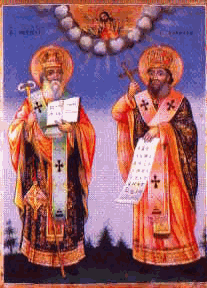 6600 гр. Кърджали                                                                                            директор: 0361/ 6 53 97гр. Кърджали,                                                                              тел./факс: 0361/6 59 26, 0361/2 27 33ул. “Ген. Чернозубов” № 19                     web: www.svetii-kardjali.org ; e-mail ou_svetii_kj@abv.bgВх. № ..........................20....г.ДОДИРЕКТОРАНА ОУ „СВ. СВ. КИРИЛ И МЕТОДИЙ“ГР.  КЪРДЖАЛИЗАЯВЛЕНИЕот ……………………………………………………………………………………...родител на……………………………………………ученик/ученичка в …….класАдрес: …………………………………………………………………………………..Телефон за връзка ……………………………………………………………………...УВАЖАЕМА ГОСПОЖО ДИРЕКТОР,         Желая, детето ми ………………………………………………………………...от ………. клас в ОУ „Св. Св. Кирил и Методий“ гр. Кърджали да бъде записан/а в група за предоставяне на допълнителна подкрепа за личностно развитие /ресурсно подпомагане/ за учебната 20..../20......г.Дата: …………………                                                   С уважение: …………………Гр. Кърджали